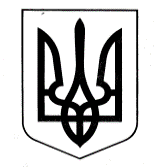 УПРАВЛІННЯ ОСВІТИ САФ’ЯНІВСЬКОЇ СІЛЬСЬКОЇ РАДИ ІЗМАЇЛЬСЬКОГО РАЙОНУ ОДЕСЬКОЇ ОБЛАСТІОЗЕРНЯНСЬКИЙ ЗАКЛАД ЗАГАЛЬНОЇ СЕРЕДНЬОЇ ОСВІТИ НАКАЗ13.01.2022 р.                                                                                                    № 13/О                                                                                                   Про затвердження обранихпроектів підручників для 9 класуВідповідно до Порядку проведення конкурсного відбору підручників (крім електронних) та посібників для здобувачів повної загальної середньої освіти і педагогічних працівників, затвердженого наказом Міністерства освіти і науки України від 21 вересня 2021 року № 1001, зареєстрованим в Міністерстві юстиції України 11 листопада 2021 року за  № 1483/37105, на виконання наказів Міністерства освіти і науки України від 30 вересня 2021 року № 1049 «Про проведення конкурсного відбору підручників (крім електронних) для здобувачів повної загальної середньої освіти і педагогічних працівників у 2021-2022 роках (9 клас)» (зі змінами, внесеними наказом Міністерства освіти і науки України від 06 грудня 2021 року № 1310), від 10 грудня 2021 року № 1341 «Про організацію повторного видання підручників для 9 класу закладів загальної середньої освіти» та з метою організації прозорого вибору Озернянським ЗЗСО підручників для 9 класу, що можуть видаватися за кошти державного бюджету, забезпечення учнів 9-х класів новим поколінням підручників, на підставі рішення педагогічної ради (протокол №7 від13.01.2022 р.)НАКАЗУЮ:Затвердити вибраний перелік підручників для 9 класів Озерняського ЗЗСО та здійснити замовлення (додається).Заступнику директора з навчально-виховної роботи Тарай В.В. передати результати вибору проектів підручників на папері та в електронному вигляді до управління освіти Саф’янівської сільської ради Ізмаїльського району в строк до 17 січня 2022 року. Секретарю закладу Кондрі К.Ф. висвітлювати на сайт закладу результати вибору проектів підручників до 17 січня 202 року.Контроль за виконанням наказу залишаю за собою.             Директор закладу _____________ Оксана ТЕЛЬПІЗ   З наказом ознайомлені: _____________ В.В. Тарай   _____________ К.В. КондряДодаток 1                     до наказу від 13.01.2022р. №13/ОРезультати виборуелектронних версій оригінал-макетів підручників для 9 класу закладів загальної середньої освіти, поданих на конкурсний відбір підручників (крім електронних) для здобувачів повної загальної середньої освіти і педагогічних працівниківПовна назва закладу освіти ОЗЕРНЯНСЬКИЙ ЗАКЛАД ЗАГАЛЬНОЇ СЕРЕДНЬОЇ ОСВІТИ	 САФ'ЯНІВСЬКОЇ СІЛЬСЬКОЇ РАДИ ІЗМАЇЛЬСЬКОГО РАЙОНУ ОДЕСЬКОЇ ОБЛАСТІ	Область  	Район (місто) 26110861	Код ЄДРПОУ закладу освіти 26110861	№ закладу освіти в ІТС «ДІСО»№   15144	«Всесвітня історія» підручник для 9 класу закладів загальної середньої освіти«Інформатика» підручник для 9 класу закладів загальної середньої освіти«Історія України» підручник для 9 класу закладів загальної середньої освіти«Основи правознавства» підручник для 9 класу закладів загальної середньої освітиДодаток 2до наказу від 13.01.2022 №13Результати виборуелектронних версій оригінал-макетів підручників для 9 класу закладів загальної середньої освіти, поданих на конкурсний відбір підручників (крім електронних) для здобувачів повної загальної середньої освіти і педагогічних працівниківПовна назва закладу освіти ОЗЕРНЯНСЬКИЙ ЗАКЛАД ЗАГАЛЬНОЇ СЕРЕДНЬОЇ ОСВІТИ	 САФ'ЯНІВСЬКОЇ СІЛЬСЬКОЇ РАДИ ІЗМАЇЛЬСЬКОГО РАЙОНУ ОДЕСЬКОЇ ОБЛАСТІ	Область  	Район (місто) 26110861	Код ЄДРПОУ закладу освіти 26110861	№ закладу освіти в ІТС «ДІСО»№   15144	«Алгебра» підручник для 9 класу закладів загальної середньої освіти«Англійська мова (9-й рік навчання)» підручник для 9 класу закладів загальної середньої освіти«Біологія» підручник для 9 класу закладів загальної середньої освіти«Географія» підручник для 9 класу закладів загальної середньої освіти«Геометрія» підручник для 9 класу закладів загальної середньої освіти«Зарубіжна література» підручник для 9 класу закладів загальної середньої освіти«Інтегрований курс «Література» (молдовська та зарубіжна)» підручник для 9 класу з навчанням молдовською мовою закладів загальної середньої освіти«Мистецтво» підручник для 9 класу закладів загальної середньої освіти«Молдовська мова» підручник для 9 класу з навчанням молдовською мовою закладів загальної середньої освіти«Основи здоров’я» підручник для 9 класу закладів загальної середньої освіти«Українська література» підручник для 9 класу закладів загальної середньої освіти«Українська мова» підручник для 9 класу закладів загальної середньої освіти«Фізика» підручник для 9 класу закладів загальної середньої освіти«Хімія» підручник для 9 класу закладів загальної середньої освіти№Автор(и)МовапідручникаКількість дляКількість дляАльтернатива№Автор(и)МовапідручникаучніввчителівАльтернатива1.Ладиченко Т. В., Осмоловський С. О., Мальований О. О.2.Васильків І. Д., Островський В. В., Басюк О. Я., Паршин І. Л., Костікова М. І.3.Полянський П. Б.4.Сорочинська Н. М.Українська9526,5,1,2,35.Щупак І. Я., Бурлака О. В., Власова Н. С., Піскарьова І. О., Посунько А. Л., Секиринський Д. О.6.Гісем О. В., Мартинюк О. О.№Автор(и)МовапідручникаКількість дляКількість дляАльтернатива№Автор(и)МовапідручникаучніввчителівАльтернатива1.Ривкінд Й. Я., Лисенко Т. І., Чернікова Л. А., Шакотько В. В.Українська9523,5,2,42.Казанцева О. П., Стеценко І. В.3.Морзе Н. В., Барна О. В.4.Коршунова О. В., Завадський І. О., Стасюк З. Р., Потієнко В. О.5.Бондаренко О. О., Ластовецький В. В., Пилипчук О. П., Шестопалов Є. А.№Автор(и)МовапідручникаКількість дляКількість дляАльтернатива№Автор(и)МовапідручникаучніввчителівАльтернатива1.Хлібовська Г. М., Крижановська М. Є., Наумчук О. В.2.Пометун О. І., Дудар О. В.3.Власов В. С., Панарін О. Є., Топольницька Ю. А.4.Сорочинська Н. М.Українська9522,3,5,6,15.Щупак І. Я., Бурлака О. В., Власова Н. С., Врадій Є. А., Галушко К. Ю., Гирич І. Б., Громенко С. В., Кронгауз В. О., Мороко В. М., Піскарьова І. О., Посунько А. Л., Репан О. А., Секиринський Д. О., Старченко Н. П., Турченко Ф. Г., Черкас Б. В.6.Гісем О. В., Мартинюк О. О.3.Наровлянський О. Д.Українська9526,5,4,1,74.Ремех Т. О., Пометун О. І.5.Ратушняк С. П.6.Андрусишин Б. І., Берендєєв С. О., Губань Р. В.7.Святокум О. Є.№Автор(и)МовапідручникаКількість дляКількість дляАльтернатива№Автор(и)МовапідручникаучніввчителівАльтернатива1.Бевз Г. П., Бевз В. Г.Українська3212,3,5,41.Бевз Г. П., Бевз В. Г.Румунська/Молдовська7222,3,5,42.Істер О. С.3.Прокопенко Н. С., Захарійченко Ю. О., Кінащук Н. Л.4.Тарасенкова Н. А., Богатирьова І. М., Коломієць О. М., Сердюк З. О.5.Мерзляк А. Г., Полонський В. Б., Якір М. С.№Автор(и)МовапідручникаКількість дляКількість дляАльтернатива№Автор(и)МовапідручникаучніввчителівАльтернатива1.Буренко В. М.Українська9523,22.Карпюк О. Д.3.Несвіт А. М.№Автор(и)МовапідручникаКількість дляКількість дляАльтернатива№Автор(и)МовапідручникаучніввчителівАльтернатива1.Андерсон О. А., Вихренко М. А., Чернінський А. О.2.Задорожний К. М.3.Соболь В. І.Українська3212,4,13.Соболь В. І.Румунська/Молдовська7222,4,14.Остапченко Л. І., Балан П. Г., Поліщук В. П.№Автор(и)МовапідручникаКількість дляКількість дляАльтернатива№Автор(и)МовапідручникаучніввчителівАльтернатива1.Довгань Г. Д., Стадник О. Г.Українська3214,2,5,31.Довгань Г. Д., Стадник О. Г.Румунська/Молдовська7224,2,5,32.Пестушко В. Ю., Уварова Г. Ш., Довгань А. І.3.Кобернік С. Г., Коваленко Р. Р.4.Гільберг Т. Г., Савчук І. Г., Совенко В. В.5.Бойко В. М., Дітчук І. Л., Гринюк Т. А., Смаль І. В., Харенко І. М.№Автор(и)Мова підручникаКількість дляКількість дляАльтернатива№Автор(и)Мова підручникаучніввчителівАльтернатива1.Єршова А. П., Голобородько В. В., Крижановський О. Ф., Єршов С. В.2.Істер О. С.3.Бевз Г. П., Бевз В. Г., Владімірова Н. Г.Українська3212,1,4,53.Бевз Г. П., Бевз В. Г., Владімірова Н. Г.Румунська/Мол довська7222,1,4,54.Бурда М. І., Тарасенкова Н. А.5.Мерзляк А. Г., Полонський В. Б., Якір М. С.№Автор(и)МовапідручникаКількість дляКількість дляАльтернатива№Автор(и)МовапідручникаучніввчителівАльтернатива1.Ніколенко О. М., Зуєнко М. О., Стороха Б. В., Туряниця В.Г., Орлова О.В.2.Волощук Є. В., Звиняцьковський В. Я., Філенко О. М.Українська3215,1,3,6,43.Кадоб'янська Н. М., Удовиченко Л. М.4.Міляновська Н .Р.5.Ісаєва О. О., Клименко Ж. В., Мельник А. О., Бицько О. К.6.Ковбасенко Ю. І., Ковбасенко Л. В.№Автор(и)Мова підручникаКількість дляКількість дляАльтернатива№Автор(и)Мова підручникаучніввчителівАльтернатива1.Фєтєску Л. І., Кьося В. В.Молдовська722№Автор(и)МовапідручникаКількість дляКількість дляАльтернатива№Автор(и)МовапідручникаучніввчителівАльтернатива1.Гайдамака О. В.2.Масол Л. М.Українська9521№Автор(и)Мова підручникаКількість дляКількість дляАльтернатива№Автор(и)Мова підручникаучніввчителівАльтернатива1.Фєтєску Л. І., Кьося В. В.Молдовська952№Автор(и)МовапідручникаКількість дляКількість дляАльтернатива№Автор(и)МовапідручникаучніввчителівАльтернатива1.Бех І. Д., Воронцова Т. В., Пономаренко В. С., Страшко С. В.2.Гущина Н. І., Василенко С. В., Колотій Л. П.3.Тагліна О. В.4.Поліщук Н. М.5.Бойченко Т. Є., Василашко І. П., Гурська О. К., Польова М. Б., Коваль Н. С., Попадюк С. А.Українська9513,1,4,2№Автор(и)МовапідручникаКількість дляКількість дляАльтернатива№Автор(и)МовапідручникаучніввчителівАльтернатива1.Борзенко О. І., Лобусова О. В.2.Авраменко О. М.Українська9524,3,13.Слоньовська О. В., Мафтин Н. В., Вівчарик Н. М., Курінна Н. С., Шевчук Л. Т.4.Коваленко Л. Т., Бернадська Н. І.2.Глазова О. П.3.Авраменко О. М.№Автор(и)МовапідручникаКількість дляКількість дляАльтернатива№Автор(и)МовапідручникаучніввчителівАльтернатива1.Сиротюк В. Д.2.Бар’яхтар В. Г., Довгий С. О., Божинова Ф. Я., Кірюхіна О. О., за редакцією Бар’яхтара В. Г., Довгого С. О.Українська3211,32.Бар’яхтар В. Г., Довгий С. О., Божинова Ф. Я., Кірюхіна О. О., за редакцією Бар’яхтара В. Г., Довгого С. О.Румунська/Молдовська7221,33.Засєкіна Т. М., Засєкін Д. О.№Автор(и)МовапідручникаКількість дляКількість дляАльтернатива№Автор(и)МовапідручникаучніввчителівАльтернатива1.Попель П. П., Крикля Л. С.Українська3212,4,31.Попель П. П., Крикля Л. С.Румунська/Молдовська7222,4,32.Григорович О. В.3.Савчин М. М.4.Ярошенко О. Г.